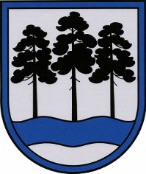 OGRES  NOVADA  PAŠVALDĪBAReģ.Nr.90000024455, Brīvības iela 33, Ogre, Ogres nov., LV-5001tālrunis 65071160, e-pasts: ogredome@ogresnovads.lv, www.ogresnovads.lv PAŠVALDĪBAS  DOMES  ĀRKĀRTAS  SĒDES  PROTOKOLA  IZRAKSTS6.Par izstāšanos no Latvijas tūrisma informācijas organizāciju asociācijas “LATTŪRINFO”Saskaņā ar Pašvaldību likuma Pārejas noteikumu 10.punktu pašvaldības līdz 2023.gada 30.jūnijam likvidē to izveidotās biedrības un nodibinājumus, kas neatbilst šā likuma 79.pantā noteiktajam, vai izbeidz savu dalību šādās biedrībās un nodibinājumos. Pašvaldību likuma 79.panta pirmā daļā ir noteikts, ka pašvaldības var dibināt kopīgas biedrības pašvaldību kopīgu interešu īstenošanai. Ja biedrība neatbilst Pašvaldību likuma 79.panta pirmās daļas prasībām, saskaņā ar minētā panta trešo daļu dome var lemt par pašvaldības dalību tajā pie nosacījuma, ja pašvaldības dalību biedrībā paredz starptautiskie normatīvie akti, likums vai Ministru kabineta noteikumi vai pašvaldības dalība ir nepieciešama sabiedrības virzītas vietējās attīstības īstenošanai. Ogres novada pašvaldība, turpmāk – Pašvaldība, kopš 2000. gada ir biedrs Latvijas tūrisma informācijas organizāciju asociācijā “LATTŪRINFO”, (turpmāk – Biedrība), reģ. Nr. 40008005627, juridiskā adrese: Rīgas iela 10A, Salacgrīva, Limbažu novads, LV-4033. Dalības maksa ir 102,45 eiro. Pašvaldība biedra naudas samaksu par 2023. gadu nav veikusi.Biedrības mērķis ir attīstīt un veicināt tūrisma industriju Latvijas Republikā. Saskaņā ar Pašvaldību likuma 79.panta trešo daļu priekšnosacījumi dalības izvērtēšanai:Dalības pamatā jābūt vietējās sabiedrības iniciatīvai;Biedrība/ nodibinājums veicina Ogres novada teritorijas attīstību;Apstākļu kopums, ka tieši un tikai ar biedrību/ nodibinājumu kā organizācijas formu ir iespējams veikt tās funkcijas un mērķus, kas konkrētajā gadījumā ir noteikti.Izvērtējot Biedrības mērķi un uzdevumus, dome secina, ka Ogres novada pašvaldība mērķus un funkcijas (t.sk. tūrisma attīstību Ogres novada administratīvajā teritorijā) spēj nodrošināt patstāvīgi bez dalības saglabāšanas Biedrībā, kā arī pašvaldības dalību Biedrībā neparedz starptautiskie normatīvie akti, likums vai Ministru kabineta noteikumi, kā arī pašvaldības dalībai Biedrībā nav pamatojama ar sabiedrības virzītas vietējās attīstības īstenošanai. Ievērojot iepriekš minēto un pamatojoties uz Pašvaldību likuma 10.panta pirmās daļas 9.punktu, pārejas noteikumu 10.punktu un 79.panta trešo daļu, Biedrību un nodibinājumu likuma 29.panta ceturto daļu, 30.pantu,balsojot: ar 15 balsīm "Par" (Andris Krauja, Artūrs Mangulis, Atvars Lakstīgala, Dace Māliņa, Daiga Brante, Dainis Širovs, Dzirkstīte Žindiga, Egils Helmanis, Gints Sīviņš, Ilmārs Zemnieks, Indulis Trapiņš, Jānis Iklāvs, Jānis Siliņš, Raivis Ūzuls, Valentīns Špēlis), "Pret" – nav, "Atturas" – nav,Ogres novada pašvaldības dome NOLEMJ:Ogres novada pašvaldība izstājas no Latvijas tūrisma informācijas organizāciju asociācijas “LATTŪRINFO”, reģ. Nr. 40008005627 ar 2023. gada 30. jūniju.Uzdot Ogres novada pašvaldības Centrālās administrācijas Kancelejai informēt Latvijas tūrisma informācijas organizāciju asociāciju “LATTŪRINFO” par šo lēmumu, ievērojot Biedrību un nodibinājuma likumā un biedrības statūtos noteikto kārtību.Kontroli par lēmuma izpildi uzdot pašvaldības izpilddirektoram.(Sēdes vadītāja,domes priekšsēdētāja E.Helmaņa paraksts)Ogrē, Brīvības ielā 33                   Nr. 10 2023. gada 29. jūnijā